PRESSRELEASE2013-02-01Reitan Convenience väljer Cub Business Systems mobila lösning CubLink® ShopFlow Hos Reitan Convenience, som ansvarar för butikskedjorna 7-eleven och Pressbyrån med flera hundra butiker i Sverige, har Cub Business Systems under hösten utvecklat och installerat en handdatorlösning i samtliga butiker över hela landet. 

Lösningen omfattar butiksinterna rutiner från Cubs standardsystem CubLink® ShopFlow, övervakningssystemet Device Management, kommunikationslösningar och handdatorer från Motorola.”Cub har levererat ett system som är både lättanvänt och anpassat för vår verksamhet” säger Gustav Almqvist, IT-Chef på Reitan Convenience Sweden AB. ”Man uppvisar en mycket bra förståelse för vår verksamhet, och kan tillföra nya idéer i anslutning till detta. Den tekniska utvecklingen ger oss också ett system som vi kan växa i för framtiden” fortsätter Gustav. ”Vi är mycket glada att få leverera vårt system till Reitan Convenince Sweden AB. Att erbjuda butikspersonalen lättanvända och smidiga lösningar för sina butiksinterna rutiner blir allt viktigare, då funktioner måste kunna jobba snabbt i butiken. Till det behövs effektiva kommunikations-lösningar som förbinder butiken med kedjans centrala system. Genom CubLink® plattformen, har vi kunnat hjälpa till att lösa detta” säger Kristofer Browall, försäljningschef på Cub Business Systems AB. För mer information, kontakta Kristofer Browall, tel 0705-210 300 eller Urban Engström, tel 0705-709080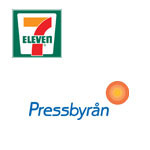 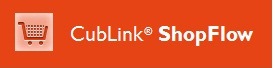 